This worksheet calculates the secondary containment volume of a rectangular or square dike or berm for a single horizontal cylindrical tank. This worksheet assumes that there are no other objects or structures within the dike or berm that will displace the volume of the secondary containment.  Steps:1.	Determine the volume of the secondary containment, VSC2a.	Determine the volume of the tank when the tank shell capacity is unknown, VTank2b.	Determine the volume of the tank when shell capacity is known, VTank3.	Determine the percentage of the secondary containment volume, VSC to the tank volume, VTank4.	Determine whether the secondary containment can contain the entire tank shell capacity with additional capacity to contain rain. 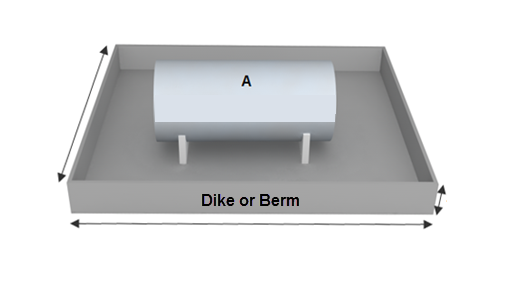 1. Determine the volume of the secondary containment, VSCTo convert the secondary containment volume from cubic feet to gallons for the template, then:2a. Determine the volume of the tank when the tank shell capacity is unknown, VTank2b. Determine the volume of the tank when shell capacity is known, VTank3. Determine the percentage of the secondary containment volume, VSC to the tank volume, VTank(to determine whether the volume of the containment is sufficient to contain the tank’s entire shell capacity).If percentage, g, is 100% or greater, the capacity of the secondary containment is sufficient to contain the shell capacity of the tank. If rain can collect in the dike or berm, continue to step 4. If percentage, g, is less than 100%, the capacity of the secondary containment is not sufficient to contain the shell capacity of the tank.4. Determine whether the secondary containment can contain the entire tank shell capacity with additional capacity to contain rain.If rain can collect in a dike or berm, the SPCC rule requires that secondary containment for bulk storage containers have additional capacity to contain rainfall or freeboard. The rule does not specify a method to determine the additional capacity required to contain rain or the size of the rain event for designing secondary containment. However, industry practice often considers a rule of thumb of 110% of the tank capacity to account for rainfall. A dike with a 110% capacity of the tank may be acceptable depending on, the shell size of the tank, local precipitation patterns and frequency of containment inspections. In a different geographic area, a dike or berm designed to hold 110% for the same size tank may not have enough additional containment capacity to account for a typical rain event in that area. The 110% standard may also not suffice for larger storm events. If you want to determine a conservative capacity for a rain event, you may want to consider a 24-hour 25-year storm event. It is the responsibility of the owner or operator to determine the additional containment capacity necessary to contain rain. A typical rain event may exceed the amount determined by using a 110% “rule of thumb” so it is important to consider the amount of a typical rain event when designing or assessing your secondary containment capacity. Rainfall data may be available from various sources such as local water authorities, local airports, and the National Oceanic and Atmospheric Administration (NOAA). Selected Rainfall Event:If the volume of the secondary containment, c, is equal to or greater than the required containment capacity, k, the secondary containment is sufficient to contain the shell capacity of the tank with sufficient additional capacity to contain a typical rainfall amount. If the volume of the secondary containment, c, is less than the required containment capacity, k, the secondary containment is not sufficient to contain the shell capacity of the tank and a typical rainfall amount.Tank A Shell Capacity (gal) = ASecondary Containment Area, ASC =Secondary Containment Area, ASC =Secondary Containment Area, ASC =Secondary Containment Area, ASC =xLength (ft)Width (ft)=ft2bVSC (ft3) =VSC (ft3) =VSC (ft3) =VSC (ft3) =x=ft3b (ft2)Height (ft)cVSC (gallons) =VSC (gallons) =VSC (gallons) =VSC (gallons) =x=galc (ft3) (ft3/gal)cTank radius (ft) =Tank radius (ft) =÷2=ftDiameter (ft)VTank (ft3) = VTank (ft3) = 3.14X(        )2x=ft3Radius2 (ft)2TankHeight(ft)TankHeight(ft)da is the tank shell capacity from page 1VTank (ft3)  = x0.1337=ft3a (gal)ft3/galeVSC/VTank  = ÷=c is the secondary containment volumed / e is the tank volume calculated 
in Step 2 of this worksheetc is the secondary containment volumed / e is the tank volume calculated 
in Step 2 of this worksheetc (ft3)d or e (ft3)f% = x100=fg 24▬ Hr 25▬ Yr Rainfall (in) =  24▬ Hr 25▬ Yr Rainfall (in) =  24▬ Hr 25▬ Yr Rainfall (in) = inhRainfall (ft) = Rainfall (ft) = Rainfall (ft) = ÷12h (in)in/ftftiVolume of Rain to be Contained, VRain (ft3) =Volume of Rain to be Contained, VRain (ft3) =Volume of Rain to be Contained, VRain (ft3) =x=ft3b is the area of secondary containment 
calculated in Step 1 of this worksheetb is the area of secondary containment 
calculated in Step 1 of this worksheeti (ft)b (ft2)jTotal Containment Capacity Required (ft3) = Total Containment Capacity Required (ft3) = Total Containment Capacity Required (ft3) = +d / e is the tank volume calculated 
in Step 2 of this worksheetd / e is the tank volume calculated 
in Step 2 of this worksheetj (ft3)d or e (ft3)ft3k